      Żołędowo, 24.09. 2021 r.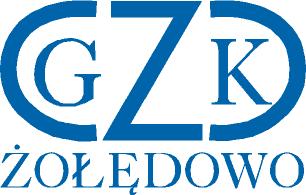 L. Dz.4921/2021GZK.271.18.2021ZAWIADOMIENIE O WYBORZE NAJKORZYSTNIEJSZEJ OFERTY-Część 4,5,6Dotyczy: postępowania o udzielenie zamówienia na:  Dostawa pojazdów i sprzętów na potrzeby Gminnego Zakładu Komunalnego w Żołędowie		Działając na podstawie art. 92 ust. 1 Prawa zamówień publicznych (Dz.U. poz. 2019 ze zm.) Zamawiający informuje, że w ww. postępowaniu dokonał wyboru najkorzystniejszej oferty złożonej przez Wykonawcę:Część 4:Raitech Sp. z o.o.ul. Bydgoska 41, 86-061 Brzoza77-400 ZLOTÓW, ul. Sosnowa 6Cena: 93.480,00 złTermin gwarancji: 12 miesięcyUzasadnienie wyboruWykonawca złożył ofertę niepodlegającą odrzuceniu, która uzyskała najwyższą liczbę punktów (60 punktów) w ramach kryterium oceny ofert. Oferta ww. Wykonawcy spełnia wymagania Zamawiającego określone w Specyfikacji Istotnych Warunków Zamówienia, a Wykonawca spełnia warunki udziału w postępowaniu i nie podlega wykluczeniu.Część 5:Raitech Sp. z o.o.ul. Bydgoska 41, 86-061 Brzoza77-400 ZLOTÓW, ul. Sosnowa 6Cena: 226.320,00 złTermin gwarancji: 12 miesięcyUzasadnienie wyboruWykonawca złożył ofertę niepodlegającą odrzuceniu, która uzyskała najwyższą liczbę punktów (60 punktów) w ramach kryterium oceny ofert. Oferta ww. Wykonawcy spełnia wymagania Zamawiającego określone w Specyfikacji Istotnych Warunków Zamówienia, a Wykonawca spełnia warunki udziału w postępowaniu i nie podlega wykluczeniu.Część 6:Raitech Sp. z o.o.ul. Bydgoska 41, 86-061 Brzoza77-400 ZLOTÓW, ul. Sosnowa 6Cena: 10.578,00 złTermin gwarancji: 12 miesięcyUzasadnienie wyboruWykonawca złożył ofertę niepodlegającą odrzuceniu, która uzyskała najwyższą liczbę punktów (60 punktów) w ramach kryterium oceny ofert. Oferta ww. Wykonawcy spełnia wymagania Zamawiającego określone w Specyfikacji Istotnych Warunków Zamówienia, a Wykonawca spełnia warunki udziału w postępowaniu i nie podlega wykluczeniu.W prowadzonym postępowaniu złożono następujące oferty:Streszczenie oceny i porównania złożonych ofert (liczba punktów w kryterium cena oraz termin gwarancji:	Dyrektor                                                                                                                 Leszek DziamskiLp.WykonawcaCena brutto1.Raitech Sp. z o.o.ul. Bydgoska 41, 86-061 BrzozaNIP: 9532188486Część 4:  93.480,00 złCzęść 5: 226.320,00 złCzęść 6:   10.578,00 złLp.WykonawcaKryterium cenaKryterium termin gwarancjiRazem2.Część 4:   60Część 5:   60Część 6:   60Część 4:   0Część 5:   0Część 6:   0Część 4:   60Część 5:   60Część 6:   60